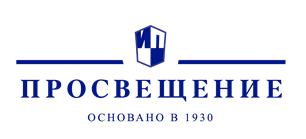 Расписание вебинаровмай 202311.05.23 11:00-12:00 Подготовка к ГИА-2023: обратный отсчетОсновное образование. Английский язык А.И. Казина, канд. филол. наук, эксперт ОГЭ, преподаватель высшей категории ГБПОУ МО «Колледж Коломна», автор учебного пособия ГК «Просвещение» И.Ю. Мигдаль , канд. филол. наук, доцент, доцент кафедры германо-романских языков и методики их преподавания факультета иностранных языков ГОУ ВО МО «Государственный социально-гуманитарный университет», автор учебного пособия ГК «Просвещение» Н.А. Ахренова, д-р филол.наук,  профессор кафедры германо-романских языком и методики их преподавания ГОУ ВО МО «Государственный социально-гуманитарный университет», автор учебных пособий по подготовке к ГИА ГК «Просвещение»М.В. Ширинян, педагогический дизайнер Центра лингвистического образования ГК «Просвещение» https://uchitel.club/events/podgotovka-k-gia-2023-obratnyi-otscet/ 11.05.23 14:00-15:00 Учим писать сочинение-описание по картине в начальной школе. Методика и практика Начальное образование. Литературное чтение Г. Д. Дегтерева, учитель начальных классов ГБОУ школа №1576, победитель конкурса ПНПО «Лучших учителей РФ»А.В. Колосова, педагогический дизайнер ГК «Просвещение» https://uchitel.club/events/ucim-pisat-socinenie-opisanie-po-kartine-v-nacalnoi-skole-metodika-i-praktika/ 11.05.23 15:00-15:30 Искусство 20 века    Е. Андреева дипломированный искусствовед, лектор, создатель проекта об истории, искусстве и культуре YaAndArt, приглашенный эксперт радио «Маяк» https://uchitel.club/events/iskusstvo-20-veka/ 11.05.2315:30-16:30 Новые возможности учителя в достижении предметных результатов по физике Основное образование. Физика Д.В. Черненко, ведущий методист ГК «Просвещение» https://uchitel.club/events/novye-vozmoznosti-ucitelya-v-dostizenii-predmetnyx-rezultatov-po-fizike/    11.05.23 16:30-17:30 Использование современных информационных технологий для эффективной подготовки учеников по физике в 10 классе Основное образование. Физика А.И. Фишман, докт. физ.-мат. наук, профессор Института физики КФУ, автор мультимедийных учебников ГК «Просвещение» «Физика 7-11» https://uchitel.club/events/ispolzovanie-sovremennyx-informacionnyx-texnologii-dlya-effektivnoi-podgotovki-ucenikov-po-fizike-v-10-klasse/    12.05.23 11:00-12:00 Контекстные задачи на уроках родного языка (русского) и родной литературы (русской) Основное образование. Родной язык Г. В. Крюкова, ведущий методист ГК «Просвещение» https://uchitel.club/events/kontekstnye-zadaci-na-urokax-rodnogo-yazyka-russkogo-i-rodnoi-literatury-russkoi/    12.05.2314:00-15:00 Формируем функциональную грамотность на уроках окружающего мира Начальное образование. Окружающий мир А.А. Вахрушев, канд. биол. наук, доцент, автор учебно-методического комплекта по окружающему миру для начальной школы https://uchitel.club/events/formiruem-funkcionalnuyu-gramotnost-na-urokax-okruzayushhego-mira/    12.05.2315:30- 16:30 Педагогические классы: движение вверх Среднее образование  Г.В, Крюкова, ведущий методист ГК «Просвещение» https://uchitel.club/events/pedagogiceskie-klassy-dvizenie-vverx/    15.05.23 12:30-13:30 Учебные пособия по английскому языку. Планируемые результаты и комплексный подход к их оценке Основное образование. Английский язык М.В.Ширинян,педагогический дизайнер Центра лингвистического образования ГК «Просвещение»,Ю.Б. Мукосеева, методист по иностранным языкам, учитель английского языка ГБОУ Школы им. Маршала В.И. Чуйкова, автор учебного пособия ГК «Просвещение»   https://uchitel.club/events/ucebnye-posobiya-po-angliiskomu-yazyku-planiruemye-rezultaty-i-kompleksnyi-podxod-k-ix-ocenke/ 15.05.2314:00-15:00 Развиваем логику: инструменты для организации внеурочной деятельности в начальной школе Начальное образование. Внеурочная деятельность Ю.И. Глаголева, канд. пед. наук, проректор по методической работе АППО, г. Санкт-Петербург https://uchitel.club/events/razvivaem-logiku-instrumenty-dlya-organizacii-vneurocnoi-deyatelnosti-v-nacalnoi-skole/     15.05.23 15:00-15:30 Летопись российского искусства 1970-1990 годов. Московский концептуализм   В. Ровнова, искусствовед, программный директор Детского центра Еврейского музея и центра толерантности https://uchitel.club/events/xudozestvennye-soobshhestva-moskvy-i-sankt-peterburga-80-x-i-90-x-godov/    15.05.23 15:30-16:30 Обновлённые учебные пособия по русскому языку для 5 и 6 классов (УМК Л. М. Рыбченковой) Основное образование. Русский язык Г. В. Крюкова, ведущий методист ГК «Просвещение» https://uchitel.club/events/obnovlyonnye-ucebnye-posobiya-po-russkomu-yazyku-dlya-5-i-6-klassov/    16.05.2314:00-15:00 Развиваем критическое мышление младших школьников на уроках математики и во внеурочной деятельности Начальное образование. Математика Н.Б. Тихонова, канд. пед. наук, доцент кафедры «Теория и методика дошкольного и начального образования» ПГПУ им. В.Г. Белинского, автор учебных пособий и КИМ по математике  https://uchitel.club/events/razvivaem-kriticeskoe-myslenie-mladsix-skolnikov-na-urokax-matematiki-i-vo-vneurocnoi-deyatelnosti/    16.05.23 15:30-16:30 Атласы и контурные карты по географии. Обзор обновлений. Часть 2  Основное образование. География С.П. Дубинина, педагогический дизайнер Центра географии и картографии ГК «Просвещение» https://uchitel.club/events/atlasy-i-konturnye-karty-po-geografii-obzor-obnovlenii-cast-2/     17.05.23 11:00-12:00 Курс технологии — платформа формирования компетенций XXl века Основное образование. Технология С.А. Бешенков, д-р пед. наук, профессор, ГБОУ ВО МО «Академия социального управления» М.И. Шутикова, д-р пед. наук, профессор, ГБОУ ВО МО «Академия социального управления», автор методической концепции и УМК модульного курса технологии В.И. Филиппов, канд. пед. наук, доцент, ГБОУ ВО МО «Академия социального управления», автор УМК модульного курса технологии https://uchitel.club/events/kurs-texnologii-platforma-formirovaniya-kompetencii-xxl-veka/ 17.05.23 12:30-13:00 Музеи в жизни и образовании современного ребенка   Е.В. Соловьева, канд. пед. наук, психолог, научный руководитель ОП «Радуга», член Президиума Федерального экспертного совета ВОО «Воспитатели России» https://uchitel.club/events/muzei-v-zizni-i-obrazovanii-sovremennogo-rebyonka/ 17.05.2313:30-14:30 Математическая грамотность младшего школьника: условия успешного становления в 1-2 классах Начальное образование. Математика О.А. Рыдзе,канд. пед. наук, старший научный сотрудник лаборатории начального образования ИСРО РАО, автор учебников и учебно-методических пособий https://uchitel.club/events/matematiceskaya-gramotnost-mladsego-skolnika-usloviya-uspesnogo-stanovleniya-v-1-2-klassax/ 17.05.23 15:00-16:30 Образовательная экосистема линии​ УМК «Английский в фокусе» 2-11: масштабирование многолетнего успешного опыта  Начальное образование. Английский язык Н.И. Быкова, учитель ГБОУ г. Москвы Школа № 1279 «Эврика», автор линии УМК «Английский в фокусе"" для 2–4 классов М.Д.  Поспелова, учитель ГБОУ г. Москвы «Школа №2009», автор линии УМК «Английский в фокусе» для 2–4 классов Ю.Е. Ваулина, канд. филол. наук, доцент,  автор линии УМК «Английский в фокусе» для 5-9 классовО.Е. Подоляко, автор линии УМК «Английский в фокусе» для 5-9 классовМ.В. Ширинян, педагогический дизайнер Центра лингвистического образования ГК «Просвещение»С.В.Сидоренко, ведущий методист ГК «Просвещение» https://uchitel.club/events/obrazovatelnaya-ekosistema-linii-umk-angliiskii-v-fokuse-2-11-masstabirovanie-mnogoletnego-uspesnogo-opyta/ 17.05.23 16:00-16:30 «Ничего не хочу, ничего не надо». Как справиться с прокрастинацией?   В. Щербаков,психолог, тренер-игротехник Центра толерантности Еврейского музея https://uchitel.club/events/nicego-ne-xocu-nicego-ne-nado-kak-spravitsya-s-prokrastinaciei/ 18.05.23 14:00-15:00 Будь функционально грамотным! Резюмируем и планируем Основное образование. Функциональная грамотность О.Г. Плечова, методист-эксперт ГК «Просвещение» Е.Д. Зубкова, ведущий методист ГК «Просвещение»  Г.В. Крюкова, ведущий методист ГК ""Просвещение» https://uchitel.club/events/bud-funkcionalno-gramotnym-rezyumiruem-i-planiruem/ 18.05.23 15:00-16:00 Подсчёт калорий: плюсы и минусы   А. Лычагина, спортивный нутрициолог, диетолог, фитнес-блогер https://uchitel.club/events/podscyot-kalorii-plyusy-i-minusy/    18.05.23 15:30-16:30 Геометрия вокруг нас: от практики к пониманию Основное образование. Математика Е.Д.Зубкова, ведущий методист ГК «Просвещение» https://uchitel.club/events/geometriya-vokrug-nas-ot-praktiki-k-ponimaniyu/ 19.05.2311:00-12:00 ФГОС СОО. Английский язык. Реализация индивидуальной проектной деятельности Среднее образование. Английский языкК.И. Елкина, учитель английского языка высшей категории, зав. кафедры иностранных языков МОУ многопрофильной гимназии №12 г. Твери, автор УМК Ttam up (Вместе!) для 9-11 классовС.В. Сидоренко, ведущий методист ГК «Просвещение» https://uchitel.club/events/fgos-soo-angliiskii-yazyk-realizaciya-individualnoi-proektnoi-deyatelnosti/ 19.05.2312:30-13:30 Вероятность и статистика. Представление данных Основное образование. Математика Е.Д. Зубкова, ведущий методист ГК «Просвещение» https://uchitel.club/events/veroyatnost-i-statistika-predstavlenie-dannyx/    19.05.23 14:00-15:00 Занятия летом с пользой для ума Начальное образование. Внеурочная деятельность О.Ю. Самсонова, методист-эксперт ГК «Просвещение» https://uchitel.club/events/zanyatiya-letom-s-polzoi-dlya-uma/     19.05.2315:00-15:30 Летопись российского искусства 1970-1990 годов. «Новые художники»   Е. Бочавар, директор и куратор галерии ГРАУНД Солянка, художник, архитектор выставочных пространств https://uchitel.club/events/letopis-rossiiskogo-iskusstva-1970-1990-godov-novye-xudozniki/    22.05.23 14:00-15:00 Организация проектно-исследовательской работы младших школьников на основе содержания курса «Технология»  Начальное образование. Технология Н.М. Конышева, д-р пед. наук, профессор, автор учебников и методических пособий по «Технологии» для начальной и основной школы, дидактических пособий и методической литературы для дошкольного образования  https://uchitel.club/events/organizaciya-proektno-issledovatelskoi-raboty-mladsix-skolnikov-na-osnove-soderzaniya-kursa-texnologiya/ 22.05.2315:30-16:30 Использование рабочих тетрадей по ОБЖ в учебном процессе Основное образование. ОБЖ О.Г. Плечова, методист-эксперт ГК «Просвещение» https://uchitel.club/events/ispolzovanie-rabocix-tetradei-po-obz-v-ucebnom-processe/    23.05.23 11:00-12:00 Реализация проектной деятельности при организации пришкольного лагеря Основное образование Е.В. Синдрякова, педагогический дизайнер Цент биологии и естествознания ГК «Просвещение» https://uchitel.club/events/realizaciya-proektnoi-deyatelnosti-pri-organizacii-priskolnogo-lagerya/ 23.05.23 12:30-13:00 Прикладная психология для малышей и взрослых   О.С. Давыдова, методист Службы «Территория мудрых родителей», Е.Г. Борячек, педагог-психолог Службы «Территория мудрых родителей», МАДОУ «Детский сад №261 ""Истоки""», г. Барнаул https://uchitel.club/events/prikladnaya-psixologiya-dlya-malysei-i-vzroslyx/ 23.05.2314:00-15:00 Возможности использования содержания развивающего обучения для успешной реализации ФГОС НОО по математике  Начальное образование. Математика Э.И. Александрова, д-р пед. наук, автор учебно-методического комплекта по математике для начальной школы системы РО Д.Д. Эльконина-В.В. Давыдова https://uchitel.club/events/vozmoznosti-ispolzovaniya-soderzaniya-razvivayushhego-obuceniya-dlya-uspesnoi-realizacii-fgos-noo-po-matematike/ 23.05.2315:00-15:30 Современное искусство — что это?  Е. Бочавар, директор и куратор галерии ГРАУНД Солянка, художник, архитектор выставочных пространств https://uchitel.club/events/sovremennoe-iskusstvo-cto-eto/    23.05.23 15:30-16:30 Практико-ориентированные задания и лабораторные работы на уроках физики Основное образование. Физика Д.В. Черненко, ведущий методист ГК «Просвещение» https://uchitel.club/events/praktiko-orientirovannye-zadaniya-i-laboratornye-raboty-na-urokax-fiziki/ 23.05.23 16:30-17:30 Реализация эффективных методов обучения физике с помощью современных мультимедийных учебников Основное образование. Физика А.И. Фишман, докт. физ.-мат. наук, профессор Института физики КФУ, автор мультимедийных учебников ГК «Просвещение» «Физика 7-11» https://uchitel.club/events/realizaciya-effektivnyx-metodov-obuceniya-fizike-s-pomoshhyu-sovremennyx-multimediinyx-ucebnikov/    24.05.23 11:00-12:00 Моё будущее в России: новый УМК по английскому языку для организаций СПО Среднее образование. Английский язык Ю.А. Смирнов, ведущий специалист отдела разработки измерительных материалов оценки качества образования МЦКО, эксперт Академии Минпросвещения, автор учебников и учебных пособий по английскому языку https://uchitel.club/events/moyo-budushhee-v-rossii-novyi-umk-po-angliiskomu-yazyku-dlya-organizacii-spo/ 24.05.23 12:30-13:30 Готовимся к новому учебному году: обучение грамоте  Начальное образование. Русский язык Н.В. Нечаева, канд. пед. наук, доцент, автор курсов по обучению грамоте и русскому языку https://uchitel.club/events/gotovimsya-k-novomu-ucebnomu-godu-obucenie-gramote/ 24.05.23 14:00-15:00 Как заинтересовать дошкольников на занятиях по подготовке к школе Дошкольное образование.  И. С. Бек-Назарова, методист ГК «Просвещение» https://uchitel.club/events/kak-zainteresovat-doskolnikov-na-zanyatiyax-po-podgotovke-k-skole/    24.05.23 15:30-16:30 Обновлённые учебные пособия по русскому языку для 5 и 6 классов (УМК М.М. Разумовской) Основное образование. Русский язык Г. В. Крюкова, ведущий методист ГК «Просвещение» https://uchitel.club/events/obnovlyonnye-ucebnye-posobiya-po-russkomu-yazyku-dlya-5-i-6-klassov-umk-mm-razumovskoi/    24.05.23 16:00-17:00 Травмирующий опыт: что такое психотравма и как ее проработать?   А.В. Макарчук,психолог, директор Центра толератности Еврейского музея https://uchitel.club/events/travmiruyushhii-opyt-cto-takoe-psixotravma-i-kak-ee-prorabotat/ 25.05.23 15:30-16:30 Учебник в наушниках: варианты использования Основное образование Г.В. Крюкова, ведущий методист ГК «Просвещение»В.А. Курбатов, ведущий методист ГК «Просвещение» https://uchitel.club/events/ucebnik-v-nausnikax-varianty-ispolzovaniya/ 26.05.23 11:00-12:00 Квиз для родителей «Я питаюсь правильно»  И.А. Писарева, нутрициолог, диетолог, автор книги, член национальной ассоциии диетологов и нутрициологов https://uchitel.club/events/kviz-dlya-roditelei-ya-pitayus-pravilno/ 26.05.2312:30-13:30 Речевое развитие младших школьников: пишем сочинение Начальное образование. Русский язык О. Б. Калинина, заслуженный учитель РФ, автор учебников, методических и дидактических материалов по русскому языку для начальной школы https://uchitel.club/events/recevoe-razvitie-mladsix-skolnikov-pisem-socinenie/    26.05.23 14:00-15:00 Формирование и развитие читательских умений младших школьников с использованием учебного пособия Л. Г. Ульяхиной «Смысловое чтение. Читаю, понимаю, узнаю» Начальное образование  Н. П. Тюрина, педагогический дизайнер Центр начального образования ГК «Просвещение» https://uchitel.club/events/formirovanie-i-razvitie-citatelskix-umenii-mladsix-skolnikov-s-ispolzovaniem-ucebnogo-posobiya-l-g-ulyaxinoi-smyslovoe-ctenie-citayu-ponimayu-uznayu/    26.05.23 15:00-15:30 Массовая культура   Г. Галеева, куратор и продюсер детских программ галерии ГРАУНД Солянка, инженер-эколог, графический дизайнер, ведущая и создатель творческих образовательных программ для детей и подростков https://uchitel.club/events/massovaya-kultura/    29.05.23 11:30-12:00 Не оторвать от книжки! Погружаемся в чтение вместе   Е.Р. Ядровская, д-р пед. наук, директор АНО «ЦДПО — «АЛЬФА-ДИАЛОГ», профессор кафедры образовательных технологий в филологии РГПУ имени А.И. Герцена https://uchitel.club/events/ne-otorvat-ot-knizki-pogruzaemsya-v-ctenie-vmeste/    29.05.2312:30-13:30 Педагогический конструктор построения интегрированных уроков изобразительного искусства Начальное образование. ИЗО Е.А. Ермолинская, канд. пед. наук, доцент, лауреат премии Правительства РФ в области образования https://uchitel.club/events/pedagogiceskii-konstruktor-postroeniya-integrirovannyx-urokov-izobrazitelnogo-iskusstva/    29.05.23 15:00-16:00 Эволюция и образ жизни: что нам подвластно?   И. Гомыранов, биолог, сотрудник Сколтеха, популяризатор науки, фотограф дикой природы, лауреат премии «За верность науке», автор статей и книг о животных и растениях https://uchitel.club/events/evolyuciya-i-obraz-zizni-cto-nam-podvlastno/    30.05.23 12:30-13:30 Какие льготы положены пенсионеру?   С.В. Толкачева, канд. юрид. наук, топ-менеджер банка группы ВТБ, автор учебника «Финансовая грамотность. Цифровой мир» https://uchitel.club/events/kakie-lgoty-polozeny-pensioneru/    30.05.2315:30-16:30Новые учебные пособия по географии. Знакомимся с содержанием Основное образование. География С.П. Дубинина, педагогический дизайнер ГК «Просвещение» https://uchitel.club/events/novye-ucebnye-posobiya-po-geografii-znakomimsya-s-soderzaniem/    30.05.2316:00-16:30 Мастер-класс «Как и зачем проживать эмоции?»   Е.В. Горинова,  психолог, методолог и ведущий тренер Центра толерантности Еврейского музея https://uchitel.club/events/master-klass-kak-i-zacem-prozivat-emocii/ 31.05.2312:30-13:00 Естествознание в образовании современного ребёнка   Е.В. Соловьева, канд. пед. наук, психолог, научный руководитель ОП «Радуга», член Президиума Федерального экспертного совета ВОО «Воспитатели России» https://uchitel.club/events/estestvoznanie-v-obrazovanii-sovremennogo-rebyonka/   31.05.23 14:00-15:00 Как работать с учебно-научным текстом на уроках окружающего мира Начальное образование. Окружающий мир Е.П. Суворова, доктор педагогических наук, профессор кафедры педагогики начального обучения и художественного развития ребенка РГПУ им. А.И. Герцена. https://uchitel.club/events/kak-rabotat-s-ucebno-naucnym-tekstom-na-urokax-okruzayushhego-mira/    